Запитання 1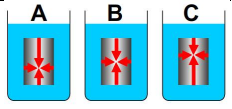 Тіло занурили в рідину. На якому малюнку вірно зображено сили, що діють на тіло з боку рідини? Варіант А   Варіант В   Варіант С            Усі варіанти не правильніЗапитання 21.  У повітрі тіло важить 75 Н, а у воді ─ 71 Н. Обчисліть архімедову силу: 75 Н;        71 Н;      146 Н          4 Н.Запитання 3Тіло, виготовлене з міді, повністю занурене у спирт. Об’єм тіла 0,4 м³. Чому рівна архімедова сила, що діє на тіло? 32 Н      160 Н       3200 Н     2000 НЗапитання 4Чи однакова сила потрібна для підйому якоря в морській і річковій воді? Однакова                    Більша у річковій воді          Більша у морській водіЗапитання 5Одиницею вимірювання в СІ сили Архімеда є:кг/м3         Па        Н        м2Запитання 6Вказати правильні відповіді. Виштовхувальна сила, що діє на занурене в рідину тіло, залежить від об'єму тіла        густини тіла        густини рідини        форми тілаЗапитання 7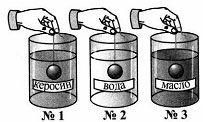 Однакові кулі опускають в ємності з різними рідинами (ліворуч - гас, посередині - вода, праворуч - олія). Яка з куль виштовхується рідиною з найбільшою силою? № 1        №  2     № 3          в усіх випадках однаковоЗапитання 8Яку силу називають виштовхувальною? Сила, що діє з боку рідини на тіло, що плаває на поверхні Сила, що діє з боку рідини чи газу на занурену в них частину тіла Сила, з якою тіло тисне на рідину чи газ при зануренні в них Силу з якою Земля притягує до себе занурені у рідину тілаЗапитання 9Троє хлопців однакової статури ниряли у річку. Перший зумів зануритися на глибину 3 м, другий на глибину 4м, а третій - на 5 м. На котрого з них, діяла найбільша виштовхувальна сила?На першого (3 метри глибини)  На другого (4 метра глибини)На третього (5 метрів глибини)Виштовхувальна сила в усіх указаних випадках однаковаЗапитання 10Тіло повністю занурили у посудину з рідиною. Чому дорівнює Архімедова сила, що діє на тіло?Масі тіла Вазі тіла у рідині Вазі рідини, яку витискує тіло Вазі рідини над тіломЗапитання 11Тіло підвісили до пружини й відмітили ступінь її розтягування. Що станеться, якщо з кімнати відкачати повітря?Нічого Ступінь розтягування пружини зменшиться Пружина розтягнеться сильніше Температура тіла збільшитьсяЗапитання 12Занурене у воду тіло, масою 4,5 кг, втратило у вазі 15Н. Чому дорівнює діюча з боку води на нього Архімедова сила? Яка була вага тіла у повітрі?15 Н і 45 Н         15 Н і 4,5              30 Н і 45               30 Н і 4,5 Н